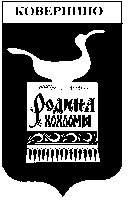 Администрация Ковернинского муниципального районаНижегородской областиП О С Т А Н О В Л Е Н И ЕОб утверждении Порядка разработки, реализации и оценки эффективности муниципальных программ Ковернинского муниципального округа Нижегородской области(в редакции от 01.12.2020, от 26.05.2021)В соответствии с постановлением Администрации Ковернинского муниципального района Нижегородской области от 25 ноября 2020 г. N 721 «Об утверждении муниципальной программы «Повышение эффективности бюджетных расходов в Ковернинском муниципальном округе Нижегородской области», а также в целях совершенствования программно-целевого планирования Администрация Ковернинского муниципального района п о с т а н о в л я е т:1. Утвердить прилагаемый Порядок разработки, реализации и оценки эффективности муниципальных программ Ковернинского муниципального округа.2. Утвердить прилагаемые Методические рекомендации по разработке и реализации муниципальных программ Ковернинского муниципального округа.3. Отменить с 1 января 2021 года:- постановление Администрации Ковернинского муниципального района от 25 февраля 2014 года №88 «Об утверждении Порядка разработки, реализации и оценки эффективности муниципальных программ Ковернинского муниципального района Нижегородской области»;- постановление Администрации Ковернинского муниципального района от 08 мая 2014 года №229 «О внесении изменений в постановление Администрации Ковернинского муниципального района от 25 февраля 2014 года №88 «Об утверждении Порядка разработки, реализации и оценки эффективности муниципальных программ Ковернинского муниципального района Нижегородской области»;- постановление Администрации Ковернинского муниципального района от 08 декабря 2014 года №869 «О внесении изменений в постановление Администрации Ковернинского муниципального района от 25 февраля 2014 года №88 «Об утверждении Порядка разработки, реализации и оценки эффективности муниципальных программ Ковернинского муниципального района Нижегородской области»;- постановление Администрации Ковернинского муниципального района от 29 июня 2015 года №562 «О внесении изменений в постановление Администрации Ковернинского муниципального района от 25 февраля 2014 года №88 «Об утверждении Порядка разработки, реализации и оценки эффективности муниципальных программ Ковернинского муниципального района Нижегородской области»;- постановление Администрации Ковернинского муниципального района от 05 февраля 2016 года №90 «О внесении изменений в постановление Администрации Ковернинского муниципального района от 25 февраля 2014 года №88 «Об утверждении Порядка разработки, реализации и оценки эффективности муниципальных программ Ковернинского муниципального района Нижегородской области»;- постановление Администрации Ковернинского муниципального района от 01 сентября 2016 года №511 «О внесении изменений в Порядок  разработки, реализации и оценки эффективности муниципальных программ Ковернинского муниципального района Нижегородской области, утвержденный постановлением Администрации Ковернинского муниципального района от 25 февраля 2014 года №88»;- постановление Администрации Ковернинского муниципального района от 08 февраля 2017 года №90 «О внесении изменений в Порядок  разработки, реализации и оценки эффективности муниципальных программ Ковернинского муниципального района Нижегородской области, утвержденный постановлением Администрации Ковернинского муниципального района от 25 февраля 2014 года №88»;- постановление Администрации Ковернинского муниципального района от 25 августа 2017 года №573 «О внесении изменений в постановление Администрации Ковернинского муниципального района от 25 февраля 2014 года №88»;- постановление Администрации Ковернинского муниципального района от 30 августа 2017 года №578 «О внесении изменений в Порядок  разработки, реализации и оценки эффективности муниципальных программ Ковернинского муниципального района Нижегородской области, утвержденный постановлением Администрации Ковернинского муниципального района от 25 февраля 2014 года №88»;- постановление Администрации Ковернинского муниципального района от 26 декабря 2017 года №1090 «О внесении изменений в Порядок  разработки, реализации и оценки эффективности муниципальных программ Ковернинского муниципального района Нижегородской области, утвержденный постановлением Администрации Ковернинского муниципального района от 25 февраля 2014 года №88»;- постановление Администрации Ковернинского муниципального района от 20 ноября 2018 года №831 «О внесении изменений в постановление Администрации Ковернинского муниципального района от 25 февраля 2014 года №88»;- постановление Администрации Ковернинского муниципального района от 28 декабря 2018 года №957 «О внесении изменений в постановление Администрации Ковернинского муниципального района от 25 февраля 2014 года №88 «Об утверждении Порядка разработки, реализации и оценки эффективности муниципальных программ Ковернинского муниципального района Нижегородской области».Отделу экономики Администрации Ковернинского муниципального района обеспечить официальное опубликование постановления в газете «Ковернинские новости» и в информационно-телекоммуникационной  сети «Интернет» на сайте Администрации Ковернинского муниципального района;Настоящее постановление вступает в силу со дня его подписания и применяется при разработке муниципальных программ Ковернинского муниципального округа.Глава местного самоуправления						               О.П. ШмелевУТВЕРЖДЕНПостановлением       АдминистрацииКовернинского муниципального районаНижегородской областиот _26.11.2020 _ N _728_от 01.12.2020 № 744ПОРЯДОК РАЗРАБОТКИ, РЕАЛИЗАЦИИ И ОЦЕНКИ ЭФФЕКТИВНОСТИ МУНИЦИПАЛЬНЫХ ПРОГРАММ КОВЕРНИНСКОГО МУНИЦИПАЛЬНОГО ОКРУГА(далее - Порядок)I. Общие положения1.1. Настоящий Порядок определяет правила разработки, реализации и оценки эффективности муниципальных программ Ковернинского муниципального округа, а также контроля за ходом их реализации.1.2. Разработка и реализация муниципальной программы Ковернинского муниципального округа (далее - муниципальная программа) осуществляется органами местного самоуправления Ковернинского муниципального округа в качестве муниципального заказчика - координатора муниципальной программы (далее - муниципальный заказчик - координатор), совместно с соисполнителями муниципальной программы (далее - соисполнители).1.3. Муниципальная программа разрабатывается на период реализации не менее трех лет.1.4. Муниципальная программа может включать в себя подпрограммы.  Деление муниципальной программы на подпрограммы, осуществляется исходя из масштаба и сложности задач, решаемых в рамках муниципальной программы.1.5. Мероприятия муниципальной программы не могут дублировать мероприятия других муниципальных программ.II. Основные понятия и определения, используемые в настоящем Порядке2.1. Муниципальная программа – документ стратегического планирования, содержащий комплекс планируемых мероприятий, взаимоувязанных по задачам, срокам осуществления, исполнителям и ресурсам и обеспечивающих наиболее эффективное достижение целей и решение задач социально-экономического развития  Ковернинского муниципального округа.Муниципальная программа может состоять из подпрограмм, которые должны быть направлены на решение конкретных задач муниципальной программы.2.2. Подпрограмма муниципальной программы (далее - подпрограмма) - комплекс планируемых мероприятий, взаимоувязанных по целям, срокам и ресурсам, выделенный исходя из масштаба и сложности задач, решаемых в рамках муниципальной программы.2.3. Перечень муниципальных программ (далее - Перечень) - перечень, содержащий сведения о муниципальных программах Ковернинского муниципального округа, утверждаемый администрацией Ковернинского муниципального округа.Перечень муниципальных программ содержит:а) наименование муниципальной программы;б) наименование муниципального заказчика-координатора муниципальной программы;в) наименование соисполнителей муниципальной программы.Внесение изменений в Перечень производится по решению администрации Ковернинского муниципального округа.2.4. Муниципальный заказчик-координатор муниципальной программы – орган местного самоуправления Ковернинского муниципального округа, определенный ответственным в соответствии с Перечнем и обладающий соответствующими полномочиями.Муниципальный заказчик-координатор муниципальной программы обеспечивает координацию деятельности участников муниципальной программы в соответствии с настоящим Порядком и иными правовыми актами Ковернинского муниципального округа, утвержденными в целях реализации муниципальных программ.2.5. Соисполнители муниципальной программы – органы местного самоуправления Ковернинского муниципального округа, муниципальные учреждения, а также иные лица, в том числе предприятия и организации (по согласованию), участвующие в разработке, реализации и оценке эффективности реализации муниципальной программы. Соисполнители обеспечивают разработку и реализацию подпрограмм и мероприятий программы в рамках своей компетенции.2.6. План реализации муниципальной программы - перечень мероприятий муниципальной программы, включающий мероприятия подпрограмм, с указанием сроков их реализации, непосредственных результатов, бюджетных ассигнований, а также информации о финансировании из других источников.2.7. Отчет по исполнению муниципальной программы - отчет, составленный муниципальным заказчиком-координатором муниципальной программы по итогам каждого отчетного периода ее реализации (за полугодие текущего года – с 1 января по 30 июня включительно, за год – календарный год с 1 января по 31 декабря включительно, предшествующий текущему году).2.8. Оценка планируемой эффективности муниципальной программы – оценка планируемого вклада результатов муниципальной программы в социально-экономическое развитие Ковернинского муниципального округа, содержащее количественное, а при обосновании невозможности его проведения – качественное описание связи динамики значений индикаторов реализации муниципальной программы с динамикой уровня развития соответствующей сферы социально-экономического развития Ковернинского муниципального округа.2.9. Оценка эффективности реализации муниципальной программы – оценка фактической эффективности по итогам реализации муниципальной программы с учетом объема ресурсов, направленных на ее реализацию, выполнения мероприятий и достижения запланированных индикаторов и непосредственных результатов. 2.10. Индикатор достижения цели - количественно выраженный показатель, характеризующий целевое состояние (изменение состояния) уровня и качества жизни населения, социальной сферы, экономики, общественной безопасности, степени реализации других общественно значимых интересов и потребностей в соответствующей сфере.2.11. Непосредственный результат - характеристика (в числовом выражении) объема реализации мероприятия муниципальной программы.III. Требования к структуре и содержанию муниципальных программ3.1. Формирование муниципальных программ осуществляется исходя из:- соответствия приоритетам социально-экономического развития округа;- соответствия аналогичным государственным программам Нижегородской области (при наличии);- установления измеримых результатов их реализации (индикаторов и непосредственных результатов);- соответствия целям, задачам и мероприятиям приоритетных национальных проектов, реализуемых в соответствующих сферах;- соответствия значения целевых показателей (индикаторов) муниципальной программы параметрам прогноза социально-экономического развития Ковернинского муниципального округа.3.2. Муниципальная программа содержит:а) паспорт муниципальной программы;б) текстовую часть программы, которая содержит:- приоритеты и цели в соответствующей сфере социально-экономического развития Ковернинского муниципального округа, характеристику текущего состояния, описание основных целей и задач муниципальной программы;- сроки и этапы реализации муниципальной программы;- перечень основных мероприятий муниципальной программы;- индикаторы достижения цели и показатели непосредственных результатов, характеризующие выполнение целей и задач муниципальной программы;- основные меры правового регулирования в соответствующей сфере, направленные на достижение цели муниципальной программы, с обоснованием основных положений и сроков принятия необходимых правовых актов;- информацию по ресурсному обеспечению реализации муниципальной программы за счет средств бюджета муниципального округа и иных источников финансирования;- анализ рисков реализации муниципальной программы;в) подпрограммы, реализуемые в составе муниципальной программы;г) аналитическое распределение средств подпрограммы "Обеспечение реализации муниципальной программы" по подпрограммам муниципальной программы;д) оценку планируемой эффективности реализации муниципальной программы.Подробные указания по разработке каждого элемента программы приведены в Методических рекомендациях по разработке и реализации муниципальных программ Ковернинского муниципального округа Нижегородской области (далее – Методические рекомендации). IV. Полномочия муниципального заказчика-координатора и соисполнителей при разработке и реализации муниципальных программ4.1. Муниципальный заказчик-координатор:а) обеспечивает разработку муниципальной программы, ее согласование и представление в установленном порядке на утверждение главе местного самоуправления Ковернинского муниципального округа, а также координацию деятельности соисполнителей муниципальной программы;б) обеспечивает внесение изменений в муниципальную программу в соответствии с установленными настоящим Порядком требованиями, в том числе на основании предложений соисполнителей;в) организует реализацию муниципальной программы и несет ответственность за достижение целевых индикаторов и непосредственных результатов реализации муниципальной программы, эффективность реализации муниципальной программы;г) представляет по запросу отдела экономики  администрации Ковернинского муниципального округа  сведения, необходимые для проведения мониторинга реализации муниципальной программы;д) запрашивает у соисполнителей информацию, необходимую для подготовки ответов на запросы отдела экономики  администрации Ковернинского муниципального округа;е) запрашивает у соисполнителей информацию, необходимую для подготовки отчета о ходе реализации муниципальной программы и проведения оценки эффективности муниципальной программы в части финансирования, индикаторов и непосредственных результатов;ж) подготавливает отчеты по итогам отчетного года и за I полугодие текущего года и предоставляет их в отдел экономики администрации Ковернинского муниципального округа (далее – отдел экономики);з) обеспечивает достоверность сведений о ходе реализации муниципальной программы, включая достижение индикаторов муниципальной программы.4.2. Соисполнители:а) обеспечивают разработку и реализацию подпрограмм и мероприятий муниципальной программы, несут ответственность в рамках своей компетенции за достижение целевых индикаторов и непосредственных результатов подпрограмм муниципальной программы, конечных результатов ее реализации, эффективность реализации подпрограмм и мероприятий муниципальной программы;б) предоставляют в части своей компетенции предложения муниципальному заказчику-координатору по корректировке муниципальной программы;в) представляют в установленные сроки муниципальному заказчику-координатору необходимую информацию, необходимую для подготовки отчетов о ходе реализации муниципальной программы и проведения оценки эффективности муниципальной программы, а также иную информацию, необходимую для подготовки ответов на запросы отдела экономики администрации Ковернинского муниципального округа.V. Формирование и утверждение муниципальной программы5.1. Формирование муниципальных программ осуществляется в соответствии с перечнем муниципальных программ.Проект перечня муниципальных программ и изменения в него формируются отделом экономики совместно с финансовым управлением администрации Ковернинского муниципального округа (далее – финансовое управление) на основании предложений органов местного самоуправления Ковернинского муниципального округа  и утверждается распоряжением администрации Ковернинского муниципального округа.5.2. Разработка проекта муниципальной программы производится муниципальным заказчиком-координатором совместно с соисполнителями.5.3. Структура и содержание муниципальной программы должны соответствовать требованиям, изложенным в настоящем Порядке и Методических рекомендациях.5.4. К проекту муниципальной программы, направляемой на согласование прилагаются:- финансово-экономическое обоснование с приложением необходимых расчетов расходов по основным мероприятиям, которые предполагается реализовывать за счет средств бюджета округа;- проект плана реализации муниципальной программы на первый год и плановый период реализации (по форме, представленной в приложении 2 к Порядку);- прогноз сводных показателей муниципальных заданий по этапам реализации муниципальной программы (при оказании муниципальными учреждениями муниципальных услуг (выполнении работ) в рамках муниципальной программы) по форме, представленной в приложении 3 к настоящему Порядку.5.5. Проект муниципальной программы, разрабатываемой впервые, выносится на общественное обсуждение путем его размещения в информационно-телекоммуникационной сети «Интернет» на сайте администрации Ковернинского муниципального округа с одновременным его размещением в информационно-телекоммуникационной сети «Интернет» в государственной автоматизированной информационной системе «Управление», с предоставлением участникам общественного обсуждения возможности направления замечаний и предложений в электронном виде в течение 15 календарных дней со дня размещения текста проекта муниципальной программы в информационно-телекоммуникационной сети «Интернет».После общественного обсуждения, с учетом его результатов, проект муниципальной программы, направляется на согласование заинтересованным органам местного самоуправления Ковернинского муниципального округа.Результаты общественного обсуждения отражаются в протоколе общественного обсуждения.5.6. После согласования с заинтересованными органами местного самоуправления Ковернинского муниципального округа проект муниципальной программы подлежит обязательному согласованию с финансовым управлением, отделом экономики и организационно-правовым отделом администрации Ковернинского муниципального округа (далее – организационно-правовой отдел).Финансовое управление, отдел экономики и организационно-правовой отдел, в течение не более 14 рабочих дней с момента поступления муниципальной программы на рассмотрение, согласовывают проект муниципальной программы, либо возвращают на доработку муниципальному заказчику-координатору.5.7. После согласования проекта муниципальной программы финансовым управлением, отделом экономики и организационно-правовым отделом, муниципальный заказчик – координатор муниципальной программы направляет проект муниципальной программы на согласование главе местного самоуправления Ковернинского муниципального округа.5.8. Муниципальные программы вносятся на рассмотрение главы местного самоуправления Ковернинского муниципального округа до внесения проекта бюджета округа на очередной финансовый год и плановый период в Совет депутатов  Ковернинского муниципального округа и утверждаются до начала финансового года. Нормативные правовые акты, определяющие механизмы осуществления финансирования мероприятий муниципальной программы, утверждаются до начала финансового года.5.9. Муниципальные программы утверждаются постановлением администрации Ковернинского муниципального округа.5.10. Муниципальная программа является документом стратегического планирования и подлежит официальному опубликованию в газете «Ковернинские новости».5.11. Муниципальная программа, утвержденная администрацией Ковернинского муниципального округа, в течение 2 недель со дня официального опубликования нормативно-правового акта об ее утверждении размещается муниципальным заказчиком-координатором на сайте администрации Ковернинского муниципального округа в информационно-телекоммуникационной сети «Интернет».В случае корректировки муниципальной программы, муниципальный заказчик координатор в течение 2 недель со дня принятия муниципального правового акта о внесении изменений в муниципальную программу обеспечивает актуализацию муниципальной программы на сайте администрации в информационно-телекоммуникационной сети «Интернет».5.12. Муниципальные программы и вносимые в них изменения подлежат обязательной государственной регистрации в федеральном государственном реестре документов стратегического планирования в порядке и сроки установленные постановлением Правительства Российской Федерации от 25 июня 2015 г. №631 «О порядке государственной регистрации документов стратегического планирования и ведения федерального государственного реестра документов стратегического планирования».5.13. Руководители органов местного самоуправления Ковернинского муниципального округа Нижегородской области, являющихся муниципальными заказчиками-координаторами, несут ответственность за достоверность и своевременность представления информации для государственной регистрации документов стратегического планирования.5.14. Муниципальный заказчик-координатор и соисполнители муниципальной программы несут ответственность в части своей компетенции за достоверность планируемых индикаторов при формировании муниципальной программы и ее корректировке.VI. Финансовое обеспечение муниципальной программы6.1. Финансовое обеспечение реализации муниципальных программ в части расходных обязательств Ковернинского муниципального округа  осуществляется за счет бюджетных ассигнований бюджета округа. Распределение средств бюджета округа на реализацию муниципальных программ утверждается решением Совета депутатов Ковернинского муниципального округа о бюджете округа на очередной финансовый год и плановый период.6.2. Информация о расходах на реализацию муниципальной программы приводится по годам реализации муниципальной программы с расшифровкой по главным распорядителям средств бюджета округа (по муниципальному заказчику-координатору и соисполнителям муниципальной программы) по форме, установленной в таблице 4 Методических рекомендаций.6.3. Расходы на обеспечение создания условий для реализации муниципальной программы (содержание аппарата управления органов местного самоуправления, являющихся муниципальными заказчиками-координаторами муниципальной программы) указываются в подпрограмме «Обеспечение реализации муниципальной программы».Данная подпрограмма формируется в рамках каждой муниципальной программы, за исключением муниципальных программ, муниципальными заказчиками - координаторами и основными исполнителями которых являются отделы и сектора администрации Ковернинского муниципального округа не являющиеся самостоятельными юридическими лицами.Расходы на содержание аппарата управления органов местного самоуправления Ковернинского муниципального округа, являющихся соисполнителями муниципальной программы, относятся к непрограммным расходам и в муниципальную программу не включаются.6.4. Планирование бюджетных ассигнований на реализацию муниципальных программ в очередном финансовом году осуществляется в соответствии с нормативными правовыми актами, регулирующими порядок составления проекта бюджета округа и планирование бюджетных ассигнований.6.5.  Муниципальные программы, предлагаемые к реализации начиная с очередного финансового года, подлежат утверждению администрацией Ковернинского муниципального округа Нижегородской области не позднее 25 декабря текущего финансового года.6.6. Муниципальные программы, предлагаемые к реализации в текущем финансовом году, подлежат утверждению администрацией Ковернинского муниципального округа не позднее 1 октября текущего финансового года.6.7. Муниципальные программы подлежат приведению в соответствие с решением Совета депутатов о бюджете муниципального округа не позднее трех месяцев со дня вступления его в силу.6.8. Внесение изменений в муниципальную программу в течение финансового года в части корректировки объема бюджетных ассигнований, предусмотренных на ее реализацию, осуществляется в случае, если планируемые изменения объема бюджетных ассигнований оказывают значительное влияние на изменение значений показателей (индикаторов) муниципальной программы (подпрограммы) или обуславливают введение новых показателей (индикаторов) муниципальной программы (подпрограммы). Под значительным влиянием понимается изменение значений показателей (индикаторов) муниципальной программы (подпрограммы) более чем на 5% от запланированного до внесения изменений значения.В случае, если изменения в муниципальную программу затрагивают мероприятия, связанные с предоставлением бюджетных инвестиций в форме капитальных вложений в объекты государственной (муниципальной) собственности, предусмотренные Адресной инвестиционной программой Нижегородской области или муниципальной программой «Адресная инвестиционная программа капитальных вложений по Ковернинскому муниципальному округу Нижегородской области», внесение изменений в муниципальную программу осуществляется в обязательном порядке.6.9. В ходе исполнения бюджета муниципального округа показатели финансового обеспечения реализации муниципальных программ, предусмотренные в сводной бюджетной росписи бюджета муниципального округа, могут отличаться от показателей, утвержденных в составе муниципальной программы, в пределах и по основаниям, которые предусмотрены бюджетным законодательством Российской Федерации для внесения изменений в сводную бюджетную роспись бюджета округа.6.10. Объемы финансового обеспечения муниципальной программы по итогам отчетного года приводятся в соответствие с последней редакцией решения Совета депутатов о бюджете округа на отчетный финансовый год и плановый период не позднее трех месяцев со дня вступления его в силу одновременно с приведением муниципальной программы в соответствие с решением Совета депутатов о бюджете округа на очередной финансовый год и плановый период.VII. Реализация и контроль за ходом выполнения муниципальной программы7.1. Текущее управление реализацией муниципальной программы осуществляется муниципальным заказчиком-координатором, совместно с соисполнителями муниципальной программы в соответствии с их компетенцией.7.2. Реализация муниципальной программы осуществляется в соответствии с планом реализации муниципальной программы (далее - план реализации), содержащим перечень мероприятий муниципальной программы, включая мероприятия подпрограмм, с указанием сроков их выполнения, бюджетных ассигнований, а также информации о расходах из других источников.План реализации разрабатывается муниципальным заказчиком-координатором  ежегодно на очередной финансовый год и плановый период.В течение года в план реализации могут вноситься изменения.План реализации муниципальной программы подлежит утверждению постановлением администрации Ковернинского муниципального округа.Постановление об утверждении плана реализации подлежит согласованию с заинтересованными органами местного самоуправления администрации Ковернинского муниципального округа, отделом экономики и финансовым управлением.Постановление администрации Ковернинского муниципального округа об утверждении плана реализации издается  в течение 21 рабочего дня со дня принятия Советом депутатов Ковернинского муниципального округа  решения о бюджете округа на очередной финансовый год и плановый период.Постановление администрации Ковернинского муниципального округа об утверждении плана реализации направляется в отдел экономики и финансовое управление муниципальным заказчиком-координатором и размещается на сайте администрации Ковернинского муниципального округа в информационно-телекоммуникационной сети «Интернет» в течение 3 дней со дня его подписания.При внесении изменений в муниципальную программу согласно п.6.8. настоящего Порядка, план реализации подлежит корректировке.Внесение изменений в план реализации осуществляется в порядке, предусмотренном настоящим пунктом для утверждения планов реализации.7.3. Корректировка муниципальной программы осуществляется по инициативе муниципального заказчика-координатора, соисполнителей муниципальной программы либо во исполнение поручений администрации Ковернинского муниципального округа, в том числе по результатам мониторинга реализации муниципальных программ в порядке, предусмотренном для утверждения проектов муниципальных программ.7.4. Контроль за реализацией муниципальных программ осуществляет администрация Ковернинского муниципального округа.VIII. Мониторинг реализации муниципальной программы и оценка ее эффективности8.1. Мониторинг реализации муниципальной программы представляет собой периодическое наблюдение за ходом реализации муниципальной программы с помощью сбора информации по определенной системе показателей.8.2. Процедуре мониторинга подлежат в обязательном порядке все муниципальные программы, реализуемые на территории Ковернинского муниципального округа.Отчетным периодом в целях осуществления мониторинга реализации муниципальных программ признается I полугодие и год.8.3. Соисполнители муниципальной программы представляют муниципальному заказчику-координатору:- в срок до 10 июля отчетного года, информацию о финансировании и ходе реализации муниципальной программы за I полугодие текущего года;- в срок до 1 марта года, следующего за отчетным, информацию о финансировании и ходе реализации муниципальной программы за отчетный год.8.4. Муниципальный заказчик-координатор на основании информации соисполнителей представляет в отдел экономики в бумажном и электронном виде:- в срок до 20 июля отчетного года, в соответствии с формами, установленными отделом экономики, сводный отчет о финансировании, итогах реализации муниципальной программы за I полугодие текущего года;- в срок до 15 марта года, следующего за отчетным, годовой отчет о финансировании и итогах реализации муниципальной программы и информацию, необходимую для проведения оценки эффективности муниципальной программы в соответствии с формами, установленными отделом экономики, согласно приложению 1 к настоящему Порядку.8.5. Оценка эффективности реализации муниципальной программы осуществляется отделом экономики в соответствии с Методикой оценки эффективности муниципальных программ, утверждаемой администрацией Ковернинского муниципального округа.8.6. Финансовое управление:- в срок до 10 июля отчетного года, представляет в отдел экономики  информацию о кассовых расходах бюджета муниципального округа на реализацию муниципальных программ за I полугодие текущего года;- в срок до 1 марта года, следующего за отчетным годом, представляет в отдел экономики  информацию о кассовых расходах бюджета муниципального округа на реализацию муниципальных программ за отчетный год.8.7. Отдел экономики на основании данных муниципальных заказчиков-координаторов:- в срок до 15 августа отчетного года, готовит сводный отчет о финансировании, итогах реализации муниципальных программ за I полугодие текущего года;- в срок до 25 апреля года, следующего за отчетным, готовит сводный годовой доклад о ходе реализации и оценке эффективности муниципальных программ;- направляет сводный годовой доклад о ходе реализации и об оценке эффективности муниципальных программ в финансовое управление;- информирует главу местного самоуправления Ковернинского муниципального округа  об итогах финансирования и эффективности реализации муниципальных программ.8.8. Информация о проведенной оценке эффективности муниципальных программ Ковернинского муниципального округа заслушивается на заседании у главы местного самоуправления Ковернинского муниципального округа с участием муниципальных заказчиков – координаторов муниципальных программ.8.9. По результатам оценки эффективности муниципальных программ администрацией Ковернинского муниципального округа может быть принято решение о необходимости прекращения или об изменении, начиная с очередного финансового года, ранее утвержденной муниципальной программы, в том числе необходимости изменения объема бюджетных ассигнований на финансовое обеспечение реализации муниципальной программы.8.10. Основные сведения о результатах мониторинга реализации муниципальных программ размещаются на официальном сайте администрации Ковернинского муниципального округа в информационно-телекоммуникационной сети "Интернет".          Приложение 1к Порядку разработки, реализациии оценки эффективностимуниципальных программ Ковернинского муниципального округаНижегородской областиФОРМА ОТЧЕТА ПО ИСПОЛНЕНИЮ МУНИЦИПАЛЬНОЙ ПРОГРАММЫОтчет по исполнению муниципальной программы - отчет, составленный муниципальным заказчиком-координатором муниципальной программы по итогам каждого отчетного периода ее реализации (за полугодие текущего года – с 1 января по 30 июня включительно, за год – календарный год с 1 января по 31 декабря включительно, предшествующий текущему году).Отчетная дата: по итогам I полугодия – 30 июня текущего года, по итогам года – 31 декабря отчетного годаРаздел 1 отчета. Результаты использования бюджетных ассигнований бюджета округа и иных средств на реализацию мероприятий муниципальной программы.При представлении сведений об использовании бюджетных ассигнований бюджета округа и иных средств на реализацию мероприятий муниципальной программы в разрезе подпрограмм, реализация которых предусмотрена в отчетном году, необходимо представить данные о кассовых расходах федерального, областного, местного бюджетов и прочих источников по форме согласно таблице 1.Таблица 1. Информация о расходах федерального бюджета, областного бюджета Нижегородской области, бюджета Ковернинского муниципального округа, а также средств юридических лиц на реализацию муниципальной программы Ковернинского муниципального округа --------------------------------<*> Сводная бюджетная роспись бюджета Ковернинского муниципального округа Нижегородской области, областного бюджета Нижегородской области, федерального бюджета и плановые расходы прочих источников в соответствии с муниципальной программой.<**> Кассовые расходы бюджета Ковернинского муниципального округа Нижегородской области, областного бюджета Нижегородской области, федерального бюджета и фактические расходы прочих источников.Раздел 2 отчета. Результаты реализации мероприятий в разрезе подпрограмм муниципальной программы.Описание включает:- описание результатов реализации наиболее значимых мероприятий подпрограмм;- перечень нереализованных или реализованных частично мероприятий подпрограмм (из числа предусмотренных к реализации в отчетном году) с указанием причин их реализации не в полном объеме;- анализ факторов и мер, повлиявших на их реализацию.К описанию результатов реализации мероприятий подпрограмм прикладывается информация по форме согласно таблице 2.Таблица 2. Сведения о степени выполнения мероприятий подпрограмм муниципальной программы--------------------------------<*> При наличии отклонений плановых сроков реализации мероприятий от фактических приводится краткое описание проблем, а при отсутствии отклонений указывается "нет".Раздел 3 отчета. Итоги реализации муниципальной программы, достигнутые за отчетный период.При описании итогов реализации муниципальной программы, достигнутых за отчетный период, следует привести:- непосредственные результаты, достигнутые в отчетном периоде;- сведения о достижении плановых значений индикаторов достижения целей муниципальной программы, подпрограмм муниципальной программы, (указываются согласно таблице 3, с обоснованием отклонений по индикаторам, плановые значения по которым не достигнуты).Таблица 3. Сведения о достижении значений индикаторов и непосредственных результатов--------------------------------<*> Приводится фактическое значение индикатора или непосредственного результата за год, предшествующий отчетному;<**> Принимается в редакции муниципальной программы действующей по состоянию на конец отчетного периода.Раздел 4 отчета. Информация об изменениях, внесенных ответственным исполнителем в муниципальную программу в отчетном периоде.Раздел должен содержать перечень изменений, внесенных ответственным исполнителем в муниципальную программу, их обоснование и реквизиты соответствующих актов администрации Ковернинского муниципального округа.Раздел 5 отчета. Предложения по дальнейшей реализации муниципальной программы.В случае отклонений от плановой динамики реализации муниципальной программы или воздействия факторов риска, оказывающих негативное влияние на основные параметры муниципальной программы, в отчет включаются предложения по дальнейшей реализации муниципальной программы и их обоснование.При необходимости отдел экономики запрашивает у муниципального заказчика-координатора муниципальной программы дополнительную информацию, необходимую для проведения мониторинга муниципальной программы.Приложение 2к Порядкуразработки, реализациии оценки эффективностимуниципальных программ Ковернинского муниципального округаНижегородской областиПЛАН РЕАЛИЗАЦИИ МУНИЦИПАЛЬНОЙ ПРОГРАММЫПлан реализации муниципальной программы на очередной год ее реализации и плановый период представляется в отдел экономики и финансовое управление вместе с проектом муниципальной программы.В план реализации подлежат включению:- все основные мероприятия подпрограмм муниципальной программы с указанием мероприятий, необходимых для реализации основных мероприятий подпрограмм.Объем расходов на реализацию мероприятий, включенных в план реализации муниципальной программы, должен соответствовать объемам расходов на реализацию соответствующих основных мероприятий муниципальной программы.План реализации муниципальной программы представляется по форме:План реализации муниципальной программыПриложение 3к Порядкуразработки, реализациии оценки эффективностимуниципальных программ Ковернинского муниципального округаНижегородской областиПрогноз сводных показателей муниципальных заданий на оказание муниципальных услуг (работ) муниципальными учреждениями по муниципальной программеУтвержденыпостановлениемАдминистрации Ковернинского муниципального района Нижегородской областиот _26.11.2020 _ N _728_МЕТОДИЧЕСКИЕ РЕКОМЕНДАЦИИ ПО РАЗРАБОТКЕ И РЕАЛИЗАЦИИ МУНИЦИПАЛЬНЫХ ПРОГРАММ КОВЕРНИНСКОГО МУНИЦИПАЛЬНОГО ОКРУГА НИЖЕГОРОДСКОЙ ОБЛАСТИМетодические рекомендации по разработке и реализации муниципальных программ Ковернинского муниципального округа Нижегородской области (далее - Методические рекомендации) определяют основные требования, предъявляемые к разработке муниципальных программ Ковернинского муниципального округа Нижегородской области.Понятия, используемые в настоящих Методических рекомендациях, соответствуют определениям, данным в Порядке разработки, реализации и оценки эффективности реализации муниципальных программ Ковернинского муниципального округа Нижегородской области.Основные принципы формирования муниципальной программы Ковернинского муниципального округа Нижегородской области (далее – муниципальная программа):- муниципальная программа должна быть направлена на решение актуальных проблем;- быть обоснованной по потребности в ресурсах и структуре источников финансирования для достижения целей муниципальной программы;- соответствовать полномочиям, функциям муниципального заказчика-координатора, соисполнителей.Макет муниципальной программы1. ПАСПОРТмуниципальной программы Ковернинского муниципального округа 1.1. Цели, задачи, индикаторы и непосредственные результаты, а также этапы и сроки реализации муниципальной программы указываются в соответствии с требованиями, указанными в разделе 2 "Текстовая часть муниципальной программы".1.2. Объем финансирования муниципальной программы включает в себя финансирование из всех уровней бюджета и внебюджетных источников.Объем финансирования муниципальной программы указывается в тысячах рублей с точностью до одного знака после запятой. Указывается общий объем финансирования на реализацию муниципальной программы в целом, а также по каждой подпрограмме муниципальной программы по годам реализации в разрезе по источникам финансирования.2. Текстовая часть муниципальной программы2.1. Характеристика текущего состояния.В данном подразделе необходимо представить характеристику текущего состояния соответствующей сферы социально-экономического развития, формулировку основных проблем в указанной сфере и прогноз ее развития.Характеристика текущего состояния сферы реализации муниципальной программы должна содержать анализ ее текущего состояния, формулировку основных проблем в указанной сфере и прогноз ее развития, основные показатели уровня развития соответствующей сферы социально-экономического развития.Анализ текущего состояния сферы реализации муниципальной программы должен включать характеристику итогов реализации муниципальной политики в этой сфере, выявление потенциала развития анализируемой сферы и существующих ограничений в сфере реализации муниципальной программы.2.2. Цели, задачи.В этом подразделе должны быть отражены развернутые формулировки целей муниципальной программы и соответствующих этим целям задач.Показателем правильной формулировки задач является возможность разработки конкретных мероприятий по их решению. Достижение цели (целей) муниципальной программы должно означать решение проблемы к концу реализации программы или достижение конкретного этапа решения проблемы.Цели муниципальной программы должны соответствовать стратегическим приоритетам Ковернинского муниципального округа и отражать конечные результаты реализации муниципальной программы.Требования к формированию задач:- по своему содержанию задачи должны соответствовать проблемам, изложенным в муниципальной программе;- должны находиться в сфере компетенции участников муниципальной программы.Задачи муниципальной программы достигаются через реализацию основных мероприятий муниципальной программы.2.3. Сроки и этапы реализации муниципальной программы.Муниципальная программа разрабатывается на период реализации не менее трех лет.По решению администрации Ковернинского муниципального округа  могут устанавливаться иные сроки реализации муниципальных программ Ковернинского муниципального округа Нижегородской области.При необходимости срок может быть разделен на несколько этапов, каждый из которых соответствует решению какой-либо определенной задачи. Для каждого из этапов необходимо определить промежуточные результаты реализации муниципальной программы.2.4. Перечень основных мероприятий муниципальной программы.Данный подраздел включает в себя информацию об основных мероприятиях муниципальной программы, которые отражаются в таблице 1.Таблица 1. Перечень основных мероприятий муниципальной программы<*> При внесении изменений в муниципальную программу коды бюджетной классификации, присвоенные структурным элементам муниципальной программы, наименования структурных элементов должны быть приведены в соответствие с решением о бюджете на очередной финансовый год и плановый период.Набор основных мероприятий муниципальной программы (подпрограммы) должен быть необходимым и достаточным для достижения целей и решения задач муниципальной программы (подпрограммы).Основное мероприятие должно быть направлено на решение конкретной задачи муниципальной программы (подпрограммы). На решение одной задачи может быть направлено несколько основных мероприятий. Выполнение каждого мероприятия возможно оценить показателем непосредственного результата.2.5. Индикаторы достижения цели и непосредственные результаты реализации муниципальной программы.Информация о составе и значениях индикаторов и непосредственных результатов приводится по форме согласно таблице 2.Индикатор достижения цели - количественно выраженный показатель, характеризующий целевое состояние (изменение состояния) уровня и качества жизни населения, социальной сферы, экономики, общественной безопасности, степени реализации других общественно значимых интересов и потребностей в соответствующей сфере.Непосредственный результат - характеристика (в числовом выражении) объема реализации мероприятия.Индикаторы достижения цели и непосредственные результаты должны иметь запланированные по годам количественные значения.Индикаторы приводятся по муниципальной программе и каждой подпрограмме муниципальной программы (при наличии). В число используемых индикаторов целесообразно включать:- показатели на основе данных государственного статистического наблюдения и ведомственной отчетности органов местного самоуправления Ковернинского муниципального округа Нижегородской области;- показатели для оценки деятельности органов местного самоуправления, определенные Указом Президента Российской Федерации от 28.04.2008 N 607 "Об оценке эффективности деятельности органов местного самоуправления городских округов и муниципальных районов", постановлением Правительства Российской Федерации от 17.12.2012 N 1317 "О мерах по реализации Указа Президента Российской Федерации от 28.04.2008 N 607";- показатели, установленные Указами Президента Российской Федерации от 7 мая 2012 года N 596 - 602, 606, соответствующие сфере реализации муниципальной программы;- показатели, аналогичные индикаторам государственных программ Нижегородской области, реализуемых в соответствующей сфере деятельности.Индикаторы достижения цели должны отражать основные параметры муниципального задания в части качества и объема предоставляемых муниципальных услуг.При актуализации муниципальных программ Ковернинского муниципального округа с учетом итогов прошедшего года муниципальные заказчики – координаторы не должны допускать ухудшения достигнутых значений индикаторов в последующие годы.Таблица 2. Сведения об индикаторах и непосредственных результатах2.6. Меры правового регулирования приводятся по форме согласно таблице 3.В данный подраздел включается перечень проектов нормативных правовых актов, необходимых для принятия в целях реализации основных мероприятий муниципальной программы.Таблица 3. Сведения об основных мерах правового регулирования2.7. Участие в реализации муниципальной программы муниципальных унитарных предприятий, акционерных обществ с участием администрации Ковернинского муниципального округа, общественных и иных организаций, а также внебюджетных фондов.В случае участия в реализации муниципальной программы муниципальных унитарных предприятий, акционерных обществ с участием администрации Ковернинского муниципального округа, общественных и иных организаций, а также внебюджетных фондов - муниципальная программа должна содержать соответствующую информацию, включая данные о прогнозных расходах указанных организаций на реализацию муниципальной программы. Данные о прогнозных расходах указываются в таблице 4.2.8. Обоснование объема финансовых ресурсов.Информация по ресурсному обеспечению муниципальной программы (с расшифровкой по подпрограммам, основным мероприятиям подпрограмм, а также по годам реализации муниципальной программы) отражается по форме согласно таблице 4.Финансовое обеспечение реализации муниципальной программы за счет средств бюджета муниципального округа осуществляется согласно решению Совета депутатов Ковернинского муниципального округа Нижегородской области о бюджете Ковернинского муниципального округа Нижегородской области.Указываются подтвержденные объемы финансирования федерального и областного бюджетов, а также согласованные объемы финансирования из прочих источников.Объем финансирования муниципальной программы указывается в тысячах рублей с точностью до одного знака после запятой.Таблица 4. Ресурсное обеспечение реализации муниципальной программы<*> расходы областного бюджета указываются в соответствии с ресурсным обеспечением реализации муниципальной программы Ковернинского муниципального округа Нижегородской области за счет средств областного бюджета.<**> расходы бюджета Ковернинского муниципального округа указываются в соответствии с ресурсным обеспечением реализации муниципальной программы Ковернинского муниципального округа Нижегородской области за счет средств бюджета округа.<***> прямые расходы федерального бюджета.2.9. Анализ рисков реализации муниципальной программы.Анализ рисков реализации муниципальной программы и описание мер управления рисками реализации муниципальной программы проводится с целью минимизации их влияния на достижение целей муниципальной программы и предусматривают:- идентификацию факторов риска по источникам возникновения и характеру влияния на ход и результаты реализации муниципальной программы;- качественную и, по возможности, количественную оценку факторов рисков;- обоснование предложений по мерам управления рисками реализации муниципальной программы.3. Подпрограммы муниципальной программы3.1. Подпрограмма является неотъемлемой частью муниципальной программы и формируется с учетом согласованности основных параметров подпрограммы и муниципальной программы.3.2. Требования к структуре и содержанию разделов подпрограмм муниципальной программы аналогичны требованиям, предъявляемым к структуре и содержанию разделов муниципальной программы, за исключением подпрограммы «Обеспечение реализации муниципальной программы», требования к структуре которой определены разделом 4 настоящих Методических рекомендаций.4. Подпрограмма "Обеспечение реализации муниципальной программы"4.1. Расходы на обеспечение создания условий для реализации муниципальной программы (содержание аппарата управления органов местного самоуправления, являющихся муниципальными заказчиками-координаторами муниципальной программы) указываются в подпрограмме "Обеспечение реализации муниципальной программы".4.2. Данная подпрограмма формируется в рамках каждой муниципальной программы, за исключением муниципальных программ, координаторами и основными исполнителями которых являются отделы и сектора администрации Ковернинского муниципального округа не являющиеся самостоятельными юридическими лицами.4.3. Подпрограмма «Обеспечение реализации муниципальной программы» включает в себя паспорт подпрограммы, аналогичный паспорту муниципальной программы, и расходы на обеспечение создания условий для реализации муниципальной программы в целях их обоснования по форме согласно таблице 5, аналитически распределенные муниципальным заказчиком-координатором по подпрограммам муниципальной программы.4.4. Расходы на содержание аппарата управления органов местного самоуправления Ковернинского муниципального округа, являющихся соисполнителями муниципальной программы, в муниципальную программу не включаются.Таблица 5. Аналитическое распределение средств бюджета округа подпрограммы "Обеспечение реализации муниципальной программы" по подпрограммам (тыс. руб.)5. Оценка планируемой эффективности муниципальной программыОценка планируемой эффективности муниципальной программы производится муниципальным заказчиком-координатором на этапе ее разработки и осуществляется в целях оценки планируемого вклада результатов муниципальной программы в социально-экономическое развитие Ковернинского муниципального округа Нижегородской области.Обязательным условием оценки планируемой эффективности муниципальной программы является успешное (полное) выполнение запланированных на период ее реализации индикаторов и непосредственных результатов, а также мероприятий в установленные сроки.В качестве основных критериев планируемой эффективности реализации муниципальной программы применяются:а) критерии экономической эффективности, учитывающие оценку вклада муниципальной программы в экономическое развитие Ковернинского муниципального округа, оценку влияния индикаторов муниципальной программы на различные сферы экономики округа. Оценки могут включать как прямые (непосредственные) эффекты от реализации муниципальной программы, так и косвенные (внешние) эффекты, возникающие в сопряженных секторах экономики округа;б) критерии социальной эффективности, учитывающие ожидаемый вклад реализации муниципальной программы в социальное развитие, показатели которого не могут быть выражены в стоимостной оценке.______________________________________26.11.2020_______№_728___СтатусНаименованиеИсточники ресурсного обеспеченияПлан на 1 января отчетного года<*>План на отчетную дату <*>Фактические расходы<**>123456Наименование   муниципальнойпрограммы Всего (1) + (2) + (3) + (4)Наименование   муниципальнойпрограммы (1) федеральный бюджетНаименование   муниципальнойпрограммы (2) расходы областного бюджетаНаименование   муниципальнойпрограммы (3) расходы бюджета Ковернинского муниципального округаНаименование   муниципальнойпрограммы (4) прочие источникиПодпрограмма 1Всего (1) + (2) + (3) + (4)Подпрограмма 1(1) федеральный бюджетПодпрограмма 1(2) расходы областного бюджетаПодпрограмма 1(3) расходы бюджета Ковернинского муниципального округаПодпрограмма 1(4) прочие источникиОсновное мероприятие 1Всего (1) + (2) + (3) + (4)Основное мероприятие 1(1) федеральный бюджетОсновное мероприятие 1(2) расходы областного бюджетаОсновное мероприятие 1(3) расходы бюджета Ковернинского муниципального округаОсновное мероприятие 1(4) прочие источники….. N п/пНаименование мероприятий подпрограмм, показателей  (индикаторов)  Ответственный исполнитель Плановый срокПлановый срокФактический срокФактический срокНепосредственные результатыНепосредственные результатыПроблемы, возникшие в ходе реализации мероприятия <*> N п/пНаименование мероприятий подпрограмм, показателей  (индикаторов)  Ответственный исполнитель начала реализацииокончания реализацииНачала реализацииокончания реализацииЗапланированные значения    Достигнутые  значения  Проблемы, возникшие в ходе реализации мероприятия <*>12345678910Подпрограмма муниципальной программы 1 Подпрограмма муниципальной программы 1 Подпрограмма муниципальной программы 1 Подпрограмма муниципальной программы 1 Подпрограмма муниципальной программы 1 Подпрограмма муниципальной программы 1 Подпрограмма муниципальной программы 1 Подпрограмма муниципальной программы 1 Подпрограмма муниципальной программы 1 Мероприятие 1.1  Наименование непосредственного результата  1.1.1(для граф 8, 9)...... Мероприятие 1.2  ......   N п/пИндикатор достижения цели/непосредственный результат (наименование)Ед.измеренияЗначения индикатора достижения цели/ непосредственного результата муниципальной программы, подпрограммы Значения индикатора достижения цели/ непосредственного результата муниципальной программы, подпрограммы Значения индикатора достижения цели/ непосредственного результата муниципальной программы, подпрограммы Обоснование отклонений значений индикатора/ непосредственного результата на конец отчетного  периода N п/пИндикатор достижения цели/непосредственный результат (наименование)Ед.измерениягод, предшествующий отчетному <*>отчетный  периодотчетный  периодОбоснование отклонений значений индикатора/ непосредственного результата на конец отчетного  периода N п/пИндикатор достижения цели/непосредственный результат (наименование)Ед.измерениягод, предшествующий отчетному <*>План <**>фактОбоснование отклонений значений индикатора/ непосредственного результата на конец отчетного  периода1234567Муниципальная программа                               Муниципальная программа                               Муниципальная программа                               Муниципальная программа                               Муниципальная программа                               Индикатор 1          Индикатор 2          ...                  Непосредственный     результат 1          Непосредственный     результат 2          ...                  1. Подпрограмма муниципальной программы                  Подпрограмма муниципальной программы                  Подпрограмма муниципальной программы                  Подпрограмма муниципальной программы                  Подпрограмма муниципальной программы                  ...Индикатор 1.1        Индикатор 1.2        ...                  Непосредственный     результат 1.1        Непосредственный     результат 1.2        ...                  Наименование подпрограммы, основного мероприятия подпрограммы/мероприятий в рамках основного мероприятия подпрограммыОтветственныйисполнительСрокСрокНепосредственный результат (краткое описание)Непосредственный результат (краткое описание)Непосредственный результат (краткое описание)Финансирование на очередной финансовый год, тыс.руб.Финансирование на очередной финансовый год, тыс.руб.Финансирование на очередной финансовый год, тыс.руб.Финансирование на очередной финансовый год, тыс.руб.Финансирование на первый год планового периода, тыс.руб.Финансирование на первый год планового периода, тыс.руб.Финансирование на первый год планового периода, тыс.руб.Финансирование на первый год планового периода, тыс.руб.Финансирование на второй год планового периода, тыс.руб.Финансирование на второй год планового периода, тыс.руб.Финансирование на второй год планового периода, тыс.руб.Финансирование на второй год планового периода, тыс.руб.Наименование подпрограммы, основного мероприятия подпрограммы/мероприятий в рамках основного мероприятия подпрограммыОтветственныйисполнительначала реализацииокончания реализацииочередной год1 год планового периода2 год планового периодафедеральный бюджетобластной бюджетместный бюджетпрочие источникифедеральный бюджетобластной бюджетместный бюджетпрочие источникифедеральный бюджетобластной бюджетместный бюджетпрочие источники      1      2345678910111213141516171819Подпрограмма 1            Основное мероприятие 1.1          Мероприятие 1.1.1/Объект 1.1.1        Мероприятие  1.1.2/Объект 1.1.2        …Итого по программе         ХХХХХХНаименование услуги, показателя объема услуги, подпрограммыЗначение показателя объема услугиЗначение показателя объема услугиЗначение показателя объема услугиРасходы бюджета муниципального округа на оказание муниципальной услуги, тыс.руб.Расходы бюджета муниципального округа на оказание муниципальной услуги, тыс.руб.Расходы бюджета муниципального округа на оказание муниципальной услуги, тыс.руб.Наименование услуги, показателя объема услуги, подпрограммыочередной год1 год планового периода2 год планового периодаочередной год1 год планового периода2 год планового периода1234567Наименование и содержание услуги:Показатель объема услуги:Подпрограмма 1Основное мероприятие 1.1…Подпрограмма 2Основное мероприятие 2.1Муниципальный заказчик-координатор муниципальной программы                           Соисполнители муниципальной программы                                                  Подпрограммы муниципальной программы                                                   Цели муниципальной программы                                                           Задачи муниципальной программы                                                         Этапы и сроки реализации муниципальной программы                                       Объемы финансирования муниципальной программыИндикаторы достижения цели и показатели непосредственных результатов на конец реализации муниципальной программыИндикаторы достижения цели:Подпрограмма 1 "..."1.1.1.2....Показатели непосредственных результатов:Подпрограмма 1 "..."1.1.1.2....Наименование Мероприятия <*>Категория расходов (капвложения, НИОКР и прочие расходы)Сроки выполнения (год)Исполнители мероприятийИсточники финансированияОбъем финансирования (по годам), тыс.руб.Объем финансирования (по годам), тыс.руб.Объем финансирования (по годам), тыс.руб.Объем финансирования (по годам), тыс.руб.Объем финансирования (по годам), тыс.руб.Наименование Мероприятия <*>Категория расходов (капвложения, НИОКР и прочие расходы)Сроки выполнения (год)Исполнители мероприятийИсточники финансирования 1 год 2 год 3 год...ВсегоНаименование муниципальной программы               Наименование муниципальной программы               Наименование муниципальной программы               Наименование муниципальной программы               Всего (1) + (2) + (3) + (4)Наименование муниципальной программы               Наименование муниципальной программы               Наименование муниципальной программы               Наименование муниципальной программы               (1) федеральный бюджет     Наименование муниципальной программы               Наименование муниципальной программы               Наименование муниципальной программы               Наименование муниципальной программы               (2)   расходы    областногобюджета       Наименование муниципальной программы               Наименование муниципальной программы               Наименование муниципальной программы               Наименование муниципальной программы               (3)     расходы     бюджета Ковернинского муниципального округа                   Наименование муниципальной программы               Наименование муниципальной программы               Наименование муниципальной программы               Наименование муниципальной программы               (4) прочие     источники  Подпрограмма муниципальной программы               Подпрограмма муниципальной программы               Подпрограмма муниципальной программы               Подпрограмма муниципальной программы               Всего (1) + (2) + (3) + (4)Подпрограмма муниципальной программы               Подпрограмма муниципальной программы               Подпрограмма муниципальной программы               Подпрограмма муниципальной программы               (1) федеральный бюджет     Подпрограмма муниципальной программы               Подпрограмма муниципальной программы               Подпрограмма муниципальной программы               Подпрограмма муниципальной программы               (2)   расходы    областногобюджета       Подпрограмма муниципальной программы               Подпрограмма муниципальной программы               Подпрограмма муниципальной программы               Подпрограмма муниципальной программы               (3)     расходы     бюджета Ковернинского муниципального округа                   Подпрограмма муниципальной программы               Подпрограмма муниципальной программы               Подпрограмма муниципальной программы               Подпрограмма муниципальной программы               (4) прочие     источники  Основное        мероприятие 1.1 Всего (1) + (2) + (3) + (4)Основное        мероприятие 1.1 (1) федеральный бюджет     Основное        мероприятие 1.1 (2)   расходы    областногобюджета       Основное        мероприятие 1.1 (3)     расходы     бюджета Ковернинского муниципального округа                   Основное        мероприятие 1.1 (4) прочие     источники  Основное        мероприятие 1.2 Всего (1) + (2) + (3) + (4)Основное        мероприятие 1.2 (1) федеральный бюджет     Основное        мероприятие 1.2 (2)   расходы    областногобюджета       Основное        мероприятие 1.2 (3)     расходы     бюджета Ковернинского муниципального округа                   Основное        мероприятие 1.2 (4) прочие     источники  …..  N п/пНаименование индикатора/ непосредственного  результата    Ед. измерения Значение индикатора/непосредственного результата Значение индикатора/непосредственного результата Значение индикатора/непосредственного результата Значение индикатора/непосредственного результата Значение индикатора/непосредственного результата N п/пНаименование индикатора/ непосредственного  результата    Ед. измеренияотчетный год (базовый)Текущий  год (оценка) Очередной  год    первый год планового  периода ...12345678Муниципальная программа             Муниципальная программа             Индикатор 1       Индикатор 2       ...               Непосредственный результат 1       Непосредственный  результат 2       ...               Подпрограмма 1        Подпрограмма 1        Индикатор 1.1     Индикатор 1.2     ...               Непосредственный  результат 1.1     Непосредственный  результат 1.2     Nп/пВид правового актаОсновные положения правового акта (суть)Ответственный исполнитель и соисполнителиОжидаемые сроки принятия12345Подпрограмма 1                                                           Подпрограмма 1                                                           Подпрограмма 1                                                           Подпрограмма 1                                                           Подпрограмма 1                                                           Основное мероприятие 1.1                                                 Основное мероприятие 1.1                                                 Основное мероприятие 1.1                                                 Основное мероприятие 1.1                                                 Основное мероприятие 1.1                                                 1. НПА 1              2. НПА 2              ...                Основное мероприятие 1.2                                                 Основное мероприятие 1.2                                                 Основное мероприятие 1.2                                                 Основное мероприятие 1.2                                                 Основное мероприятие 1.2                                                 ...                Год реализацииОбъемы финансирования муниципальной программы, тыс. руб.Объемы финансирования муниципальной программы, тыс. руб.Объемы финансирования муниципальной программы, тыс. руб.Объемы финансирования муниципальной программы, тыс. руб.Объемы финансирования муниципальной программы, тыс. руб.Год реализацииФедеральный бюджет <***>Областной бюджет <*>Бюджет округа <**>Прочие источникиВсегоПодпрограмма 11-й годПодпрограмма 12-й годПодпрограмма 13-й годПодпрограмма 1ВсегоПодпрограмма 21-й годПодпрограмма 22-й годПодпрограмма 23-й годПодпрограмма 2Всего…1-й год…2-й год…3-й год…ВсегоВсего по муниципальной программе1-й годВсего по муниципальной программе2-й годВсего по муниципальной программе3-й годВсего по муниципальной программеВсегоСтатусНаименование муниципальной программы, подпрограммы муниципальной программыКод бюджетной классификацииКод бюджетной классификацииКод бюджетной классификацииКод бюджетной классификацииРасходы (тыс. руб.), годыРасходы (тыс. руб.), годыРасходы (тыс. руб.), годыРасходы (тыс. руб.), годыСтатусНаименование муниципальной программы, подпрограммы муниципальной программыГРБСРзПрЦСРВРочереднойгодпервый  год плановогопериодавторой год плановогопериода…12345678910Муниципальная программа (всего) X   X   X X Подпрограмма  1 (всего)Основное мероприятие 1.1Основное мероприятие 1.2...            